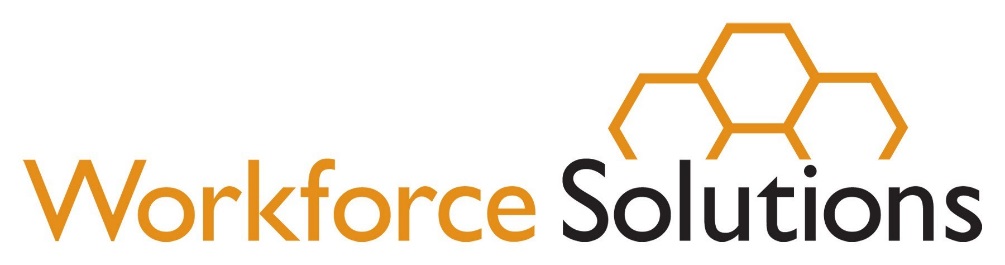 Managing Financial AidChild Care Standards and GuidelinesRevised April 2023Workforce Solutions is an equal opportunity employer/program. Auxiliary aids and services are available upon request to individuals with disabilities. (Please request reasonable accommodations a minimum of two business days in advance.) Relay Texas Numbers: 1.800.735.2989 (TDD) 1.800.735.2988 (voice) or 711A proud partner of the American Job Center NetworkAll H-GAC Workforce Solutions contractors must use these standards and guidelines in managing child care services.   OverviewGeneral ManagementApplicationPriorityWaiting ListEligibilityInitial Eligibility for Child Care Financial AidCore Eligibility CriteriaAdditional Eligibility RequirementsCalculating Income for EligibilityApplying Income Guidelines for Child Care Financial AidEligibility NotificationAuthorizing Child CareChanges to Customer StatusEligibility for Continuing Child Care Financial AidExtending Program DetailsMandatory Waiting Period to ReapplyAppeals/Board ReviewsDurationAttendanceParent Share of CostProvidersDeterring, Detecting and Reporting Fraud, Waste and AbuseDefinitionsRevisionsOverview The purpose of this guide is to provide standards and guidelines for Workforce Solutions’ child care services that:Establish minimum standards for delivery of child care services, andEnsure consistency in the provision of financial aid.General ManagementWorkforce Solutions must make sure that child care services – as a support to parents who are working or in-school – are accessible online and through local career offices, adult education providers, community and youth projects, early education quality improvement efforts and all units of the system for interested parents and caretakers.  Workforce Solutions must:
Seek to ensure safe and stable child care/early education is available throughout the region to help families become independent from or avoid becoming dependent upon public assistance;
Leverage private and public funds to maximize the resources available for child care services
Make sure child care services are integrated into and fully a part of Workforce Solutions’ comprehensive service to help individuals get a job, keep a job or get a better job.  ApplicationCustomers applying for child care services based on income (see Section 6) must submit a completed Workforce Solutions’ Financial Aid Application and appropriate supporting documentation.These customers may complete the online Financial Aid Application at a career office, at a child care provider site, at their homes, or at any place the customer chooses. If the customer is unable to complete their Financial Aid Application online, they may contact the Financial Aid Support Center (Support Center) or a Workforce Solutions career office for assistance.The Support Center determines a customer’s eligibility for child care services.Priority Workforce Solutions gives priority for child care services to eligible families in the following order.First  The first group has immediate access to financial aid and includes parents/children who are:Eligible for Temporary Assistance for Needy Families/Choices child care Eligible for Temporary Assistance for Needy Families Applicant child care Eligible for Supplemental Nutrition Assistance Program Employment and Training child careEligible for at-Risk child care for former Choices child care recipients whose TANF benefits were denied or voluntarily ended within the last 12 months due to employment, timing out of benefits, or an earnings increaseDirectly referred from a recognized Pre-K or Head Start/Early Head Start partnership to receive services in a contracted partnership program  Second The second group has access subject to the availability of funds and includes, in the following order:Parents with children who need to receive protective services child careQualified veteran or qualified spouse’s children Foster youth parents with children Parents and their children who are experiencing homelessness Parents on military deployment who are unable to enroll their children in military-funded child care assistance programsTeen parents with childrenParents who have children with disabilitiesThirdWorkforce Solutions must provide financial aid to parents in the first and second priority groups before authorizing assistance to those in the third group, in the following order:Parents/Families who have siblings in families already receiving our financial aid for one or more childrenParents/Families who are students at, or employees of, a match partner using Initial income levelsParents/Families participating in career, employment or education activities that require financial aid to successfully complete their serviceParents with children who are receiving child care services based on eligibility for time-limited special projects Families who have lost financial aid for program violations including a child exceeding 40 unexplained absence days or failure to pay Parent Share of Cost, who have fulfilled their mandatory waiting period and have reapplied for aidAll other eligible parents/familiesWaiting List When funds are available, the Support Center must determine eligibility at the time the customer applies, using the priorities described in Section 4. If we do not have funds immediately available, we implement a waiting list. The waiting list is for parents who need and have expressed an interest for child care services, including initial job search child care. When there is a waiting list, we provide assistance and funds using the priority groups listed above.  It also ensures that low-income parents are served in the order of application date.When we implement a waiting list, we ask customers to complete a pre-qualification screening.  We defer the complete eligibility determination until funds are available, but check for potential eligibility and priority categories by assuring: The parent resides in the 13-county Gulf Coast region;The parent is working, in school, or searching for work, if applicable;The children are either younger than 13 years of age or a child with a disability and younger than 19 years of age, and are U.S. citizens or have legal immigration status;Identification of priority groups applicable to the applicant; andThe parent’s income based on family size is at or below the 85% State Median Income (SMI) limit. If the customer does not meet the initial waiting list prescreening criteria, they must receive notification via the web application and receive general information about other resources.If the customer is potentially eligible and within five (5) business days from receipt of application, Support Center staff must:add the parent to the waiting list based on priority status and the date of the application notify the parent that funds are not immediately available, and we are placing them on the waiting listtell the parent we will notify them when funds become available, advise them that we will notify them no later than the end of every calendar quarter about the status of the waiting list and request that they update their contact information (telephone number, email address, mailing/residence address) if there are any changes, andadvise the parent that they will remain on the waiting list until they are called, they inform us they no longer want to remain on the waiting list or they do not respond to the annual letter asking if they wish to remain on the waiting list.On the annual anniversary of the month in which the customer was added to the waiting list, the Support Center will send a letter asking if they want to remain on the waiting list.   The customer has ten (10) business days to respond to the letter.  They will be removed from the list if they fail to respond or indicate they do not want to remain on the list.  If they re-apply for child care and a waiting list is still in effect, they will be placed on the waiting list based upon the date of their new, most recent pre-qualification screening submission.Customers who were removed from the waiting list must be notified in writing within five (5) business days from the date they are removed. Customers that have not satisfied mandatory waiting times (60 days) related to failure to pay Parent Share of Cost or excessive absences, will not be placed on the waiting list.Board staff will determine on a monthly basis if funds are available to serve customers from the waiting list and notify Support Center staff. When funds are available, Support Center staff must pull customers from the waiting list;First, in the order of their priority criteria;Second, in the order by the date of the application. Customers pulled from the waiting list must complete a full financial aid application and submit supporting eligibility documentation. Eligibility All customers must meet eligibility criteria for Workforce Solutions child care services.  Workforce Solutions must verify all eligibility requirements for child care services before authorizing financial aid.An eligible child who relocates from another local workforce development area will remain eligible and continue to receive services for the duration of their eligibility period; eligibility must not be redetermined based on a move to our workforce area. If a transfer between workforce areas occurs, the Support Center must communicate with the originating Board area to determine the customer’s eligibility period and parent share of cost and must work with the parent to locate an eligible provider. The transfer and any associated case changes, including the customer’s address must be documented in TWIST Counselor Notes. Verbal attestation of residency and continued employment at an income below 85% SMI is acceptable; if employment has changed, documentation of income is required.  Initial Eligibility Determination or Redetermination for Child Care Financial AidTo be eligible for child care financial aid, a family must be:Referred by DFPS Child Protective Services or eligible for Former DFPS child care, orMeet core eligibility requirements andIncome eligibility requirements or beA TANF Applicant or An individual participating in TANF/Choices or An individual participating in SNAP E&T orA family experiencing homelessness“Transitional” is no longer an eligibility category for child care services.Core Eligibility RequirementsThe Support Center must determine that every customer applying for child care services meets each of the core eligibility requirements:  Family Composition and ResidencyAge and Citizenship or Legal Immigration status of the child(ren)Activity Hours of the parent(s)Core Eligibility: Family Composition & ResidencyFor a parent to be eligible, the children must:Be living with and physically present with the parent during the time for which the aid is requested and received (see essential definitions of parent and in loco parentis)Reside with a family* within the 13-county Gulf Coast region (includes Austin, Brazoria, Chambers, Colorado, Fort Bend, Galveston, Harris, Liberty, Matagorda, Montgomery, Walker, Waller, and Wharton counties) *See definitions of family and household dependentPrimary verification documents for residency:Copy of current utility billPay stub (if address is printed on stub)Rent receipt (showing current address)Mortgage or Lease AgreementSchool record showing addressSection 8 Award LetterPublic assistance/social service recordsResidency Information Form for homelessness determination – Discussion documented in TWISTFinancial aid application to document address and one of the abovedocumentation sources from the owner/lessee. Managers and Supervisors may review and accept alternative documentation,including self-attestation when the preponderance of evidence points to thecustomer meeting the eligibility criterion.  A counselor note must be entered in TWIST by the Supervisor or Manager approving the alternative documentation.ExceptionsIndividuals Experiencing HomelessnessA child whose family is experiencing homelessness might not have a stable residence to report. Therefore, the family’s primary sleeping location at the time of eligibility determination should be used to determine county of residence. Families experiencing homelessness have three months to provide documentation of eligibility for age, citizenship or legal immigration status, activity hours, and primary nighttime residence.  Support Center staff should use the customer’s attestation on the financial aid application to make a homelessness determination and must complete page two (2) of the Residency Information Form for verification. The Residency Information form should be stored in the document management system immediately upon completion.  If Support Center staff are unable to make a homelessness determination from the customer’s application, they should request the customer to complete page one (1) of the Residency Information Form and document the conversation in TWIST Counselor Notes. Support Center staff must also complete page two (2) of the Residency Information Form and store both pages in the document management system. Once a determination of homelessness has been made and the Residency Information Form completed, child care services may continue for 12 months from the initial eligibility determination date.  If Support Center staff are unable to make a homelessness determination or if the parent fails to submit page one (1) of the Residency Information Form by the end of the three-month period, child care services must end after three months of care.Child of Parents Attending an Educational ProgramThe child of parent(s) attending a program that leads to an undergraduate educational program from an institution of higher education may be exempt from residing with the parent(s).  Child of Parents on Military DeploymentThe child of a deployed military parent(s) meets the residency requirement if the child resides in the Gulf Coast area with a person standing in loco parentis for the child while the child’s parent or parents are on military deployment.  Refer to the VEQ for the definition of in loco parentis.Income eligibility for children of deployed military parents may be determined based on the deployed person’s income or the income and work/school activities of the person standing in loco parentis for the child. All deployed military parents automatically meet the work requirements. Support Center staff must make every effort to accommodate deployed military parents in situations where the deployment does not allow the parents to provide information in the required time frames.Residency During Custody and Visitation ArrangementsA child who is temporarily living with a non-custodial parent on court-ordered visitation is considered to be residing with the non-custodial parent during the visitation arrangement.  Depending on the family and child care arrangements for custody arrangements of short duration, child care may continue or be suspended at the agreement of the custodial parent.Core Eligibility: Age and Citizenship or Legal Immigration Status of the Child(ren)The children for which a parent is requesting financial aid must be:Younger than 13 years of age or a child with a disability and younger than 19 years of age.A child must be younger than 13 years of age at the time of eligibility determination or redetermination.  A child who is 12 years of age at time of eligibility determination or redetermination remains eligible for the entire 12-month eligibility period.  A child with a disability must be younger than 19 years of age at the time of eligibility determination or redetermination.  A child who is 18 years of age at time of eligibility determination or redetermination remains eligible for the entire 12-month eligibility period.U.S. citizens or a legal immigrant in the United States. We document only the child’s citizenship or immigration status.ExceptionsIndividuals experiencing homelessnessFamilies experiencing homelessness are not required to demonstrate citizenship and age of the child(ren) during the initial three months of child care services.  Following the initial three-month period, verification of the child(ren)’s citizenship and age is a requirement for child care to continue.Age & Citizenship or Legal Immigration Status VerificationPrimary verification documents for age and citizenship:Birth certificate (United States or its possessions)Current U.S. passportHospital or public health birth record (United States or its possessions)Church or baptismal record (United States or its possessions)TANF, SNAP benefits, Medicaid, or other related public assistance recordsSecondary verification documents for citizenship or immigration status only if no primary documents are available:
U.S. Citizen Report of birth abroad of U.S. citizen (FS-240) issued by U.S. Department of StateCertificate of Birth (FS-545) issued by a foreign service postCertificate of U.S. Citizenship (N-561)Native American Tribal Document/Card (Form I-872)Immigrant/Qualified AlienLawful Permanent Resident Card, also known as “Green Card” (Form I-551)Form I-94 / I-94a is an arrival/departure admission form given by U.S. Immigration and Customs Enforcement at the port of entry to nonimmigrant visa holders and must be stamped with the applicable immigration rule citations.For Asylee: Annotated with stamp showing asylum granted under §208 of the Immigration and Nationality Act (INA), a copy of grant letter from the Asylum Office of the U.S. Citizenship and Immigration Services (USCIS) or a copy of the order of an immigration judge granting asylumFor Refugee: Annotated with stamp showing admission under INA §207 or Form I-571 (Refugee Travel Document)For Cuban/Haitian Entrant: Annotated with stamp showing §501(e), Permanent Resident Card, also known as Green Card (Form I-551), unexpired temporary Form I-551, or stamp in foreign passport showing §501(e)Alien Whose Deportation or Removal Was Withheld: order from an immigration judge showing deportation or removal withheldAlien Granted Conditional Entry: Form I-94 identifying the bearer as “Refugee-Conditional Entry” and a citation of §203(a)(7)Alien Who Has Been Declared a Battered Alien or Alien Subjected to Extreme Cruelty: USCIS petition and supporting documentationAlien Who Is Paroled proof of parole under INA §212(d)(5) for a period of at least one yearNote: I-94/I-94a can be provided electronically.Secondary verification documentation for age only if no primary documents are available:Adoption papers or records (United States or its possessions)Divorce and/or court custody decreesBureau of Indian Affairs or Tribal recordsImmigration and Naturalization Service recordsChild support paternity recordsSchool records/identification cardCore Eligibility: Activity HoursActivity hours are required for all customers except for customers eligible for DFPS or Former DFPS funding.  Income Eligible/At-Risk Activity Requirements Support Center staff must verify activity hours before authorizing child care services at initial eligibility and at the 12-month eligibility re-determination.Customers must be in school, or working, or in school and working an: Average of 25 hours or more per week for a single-parent family; orAverage of 50 combined hours per week for a dual-parent family. Note: There is no minimum activity requirement for each parent in a dual-parent family. Any permanent loss of work, training, or education by one parent in a dual-parent family is regarded as a reduction in hours—provided the other parent continues to participate in work, training, or education at any level. 
Activity hour requirements may be reduced if warranted by a parent’s documented disability or the need to care for a family member with a disability (for a single-parent family, the reduction can be no lower than 15 hours; for a dual-parent family, the reduction can be no lower than 25 hours). Customers who are seeking employment or engaging in job search will be considered as meeting the activity requirements during the initial job search period.  All military parents who are on deployment automatically meet the work requirements. Note: During the 12-month eligibility period, reductions in work, training, or education participation are not grounds for terminating financial aid unless there is a permanent cessation of work, training or education and three months of continuing aid have been provided.  It is considered a temporary change in the parent’s ongoing status.ExceptionsIndividuals experiencing homelessnessParents with children meeting the definition of experiencing homelessness are not required to demonstrate activity hours during the initial three months of child care services.  If the parents do not meet the activity requirement at application, Support Center staff must update the Activity Interruption tab in the TWIST Program Detail. If within the initial three months of child care services the parent provides documentation of their activity hours, child care services must continue for the duration of 12 months starting from the initial referral date.  If the parent fails to submit documentation of their activity hours by the end of the initial three months, child care services must end on the date of the Activity Interruption.If complete documentation of eligibility is provided at time of enrollment, there is no requirement to track the initial three months of care, and Support Center staff must not enter an "Activity Interruption" into TWIST.Initial Job Search Child CareEffective October 3, 2022, families who do not meet the minimum participation requirements for income eligible child care, but who are otherwise eligible, shall qualify for child care for three months while searching for work. Parents must search for work that meets the minimum employment activity requirements.A dual-parent family may qualify for initial job search child care if their combined hours do not meet the weekly employment activity requirement.Support Center staff shall not collect income information or activity hours for parents that qualify for initial job search child care. However, Support Center staff must collect all other eligibility information that is normally required for income eligible child care. Parents must self-attest their need for job search child care and that their family’s income is below 85% SMI.  See Initial Job Search Child Care Addendum. Parents must complete the Addendum and the document must be stored in the document management system.For families enrolled in initial job search child care, staff must: Ensure that priority of service is followed when serving initial job search customersEnsure the customer is registered in WorkInTexas (WIT) and refer them to a Workforce Solutions office to access appropriate services to obtain employment.  If they are not registered in WIT, the customer must be referred to a career office for assistance with registering prior to the authorization for child care. Enter into TWIST the special projects code value for initial job search (12–Job Search)Initially assess the parent share of cost (PSOC) at the highest amount in TWIST based on the family’s size and number of children in care. See Initial Job Search Child Care Desk Aid.Immediately waive the initially assessed amount and no PSOC will be collected by the child care provider for the duration of the initial job search periodDocument in TWIST Counselor Notes:the initially assessed PSOC andthe maximum PSOC amountCommunicate to the family the maximum PSOC amount based on family size and the number of children in careSend a 2450 to the child care provider to authorize care.The three-month eligibility period begins on the date of referral and ends three months after the referral start date. Example: A customer is eligible to begin receiving child care services on August 1, 2021 and the first referral is dated August 16, 2021. The end date must be November 15, 2021. 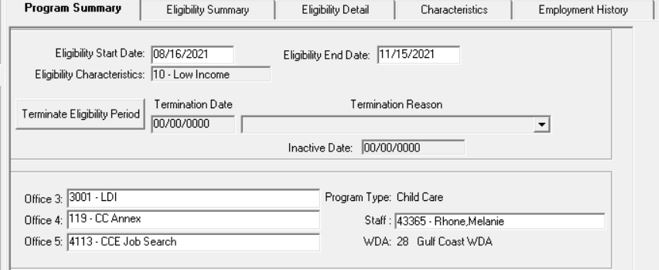 Note: If the end of the three months falls on a weekend or holiday, the eligibility end date must move to the next business day.To continue receiving child care services, parents must meet activity requirements by the end of the three-month period:25 hours per week with a minimum of 12 hours in employment for a single-parent family or50 combined hours per week with a minimum of 25 hours in employment for a dual-parent family.Parents must notify Workforce Solutions when they obtain employment and/or enroll into an educational program. Support Center staff must: Determine eligibility for continued care under income eligible child care and collect required eligibility documentation for income and activity hours Authorize eligibility for a total of 12 months, inclusive of the three-month initial job search periodEnd the “Job Search” program detail and open a “Low Income” program detail for the remainder of the 12-month time frameReinstate either at the initially assessed PSOC or at an amount based on the actual family income, whichever is lower. Support Center staff may extend an initial job search period for a maximum of 30 calendar days to ensure continuity of care while staff completes the documentation to determine eligibility for a parent who has gained employment that meets activity requirements. Any extensions for the initial three months of eligibility should be clearly documented in TWIST Counselor Notes and must be counted in the total 12-month eligibility time frame. PSOC must remain at zero during the extension, ensuring that when PSOC is resumed, it is based upon a full income determination. Support Center staff must send a new 2450 to the child care provider extending care and including the updated PSOC.If parents fail to meet activity requirements (25/50 hours per week) with a minimum of 12 hours in employment for a single-parent family or a minimum of 25 hours in employment for a dual-parent family within the three-month period, Support Center staff must:Send a closure letter 15 days prior to the last day of careTerminate care at the end of the initial three months of job search child care eligibility.
See Initial Job Search Child Care Desk Aid for steps detailing TWIST data entry. Note:  Initial job search eligibility is limited to one three-month job search period within a 12-month period.TANF Applicant Activity RequirementsCustomers must be working an average of 25 hours or more per week (50 combined hours per week for a two-parent/dual-parent family).  TANF Choices and SNAP E&T Activity RequirementsCustomers must be meeting TANF Choices and SNAP E&T participation requirements.  Core Eligibility: Calculating Activity HoursEmploymentA parent must be working sufficient hours to meet the activity hours requirement, orMay be hired but not yet started workingParent must submit documentation of hire from employer. Documentation must include the hours the employer is expecting the parent to work.   There must be sufficient work hours to meet activity hours requirement.Referral to care may begin up to two weeks before employment start dateCalculating Work HoursIn general, employers pay their workers weekly, biweekly, semi-monthly or monthly.  Below is a chart to help Support Center staff determine if the customer is working 25 hours or more per week when Workforce Solutions has a paycheck or paycheck stub to verify work hours. Use the following steps when determining the number of hours worked in each pay period:If the total gross pay is reflected on the paycheck, but not the hourly rate of pay or the number of hours worked, ask the customer for their pay rate. Divide the gross pay for the pay period by the customer’s hourly rate of pay to get the number of hours worked; round the calculated hours to the nearest whole number. Compare the hours worked to the standard hours in the chart above.  Document the calculation in TWIST Counselor Notes including the information the customer provided, i.e. their pay rate.Example: Customer is paid biweekly and provided six paycheck stubs.  Since the paycheck stubs did not list the number of hours or rate of pay, Support Center staff must contact the customer to obtain rate of pay. The customer stated they make $10.25 per hour and is paid biweekly.  To calculate the number of hours worked for each pay period, divide the total gross pay by the rate of pay.Gross Pay/Pay Rate = Total hours worked per pay periodExample Counselor Note:Ms. Chile submitted six paycheck stubs from her job in shipping and receiving at Get It Done Company. Her gross pay is reflected on each paycheck stub, but not the number of hours she worked or her rate of pay. I contacted Ms. Chile to ask her pay rate; she responded $10.25 per hour. I calculated the number of hours she worked for each pay period using her gross pay and rate of pay:Check stub 1 - $582/10.25 = 57 hoursCheck stub 2 - $616/10.25 = 60 hoursCheck stub 3 - $571/$10.25 = 56 hoursCheck stub 4 - $535/10.25 = 52 hoursCheck stub 5 - $594/10.25 = 58 hoursCheck stub 6 - $626/10.25 = 61 hoursMs. Chile worked an average of 57 hours per biweekly pay period in the past three months. To calculate the number of hours the customer worked each week, divide the average number of hours per pay period by two (2) and round the result to the nearest whole number. 57 hours per bi-weekly pay period / 2 = 28.5 or 29 hours per weekMs. Chile worked an average of 29 hours per week.Calculating Work Hours for Self-Employed IndividualsTo verify income for established self-employment individuals, Support Center staff must require one of the following documents from the most recent tax year and/or most recent quarter:Federal tax returnsSigned year-to-date profit and loss statements for each business ownedBusiness ledgers, records, receipts, check receipts and business statementsCustomer contracts or work ordersCalendar of work appointments and money earned through these appointmentsWhen self-employed individuals are unable to provide verifiable documentation of work hours but can provide verifiable documentation of income, the federal minimum wage is applied to net self-employed income to calculate a self-employed individual’s work hours.Support Center staff must:Determine Monthly Net Self-Employment Income by subtracting operating expenses from the gross income.Divide Monthly Net Self-Employment Income by Minimum Wage to get the Monthly Work HoursDivide Monthly Work Hours by 4.33 to get the Average Weekly Work HoursDetermine if the customer meets required number of eligibility hours.   Determining School StatusParents in an educational/training program may receive child care services:For a cumulative total of 60 months when attending an educational or undergraduate program full-time;If they demonstrate they are making progress towards successful completion of a job training or educational program.This limitation applies to parents who are meeting participation requirements by postsecondary, undergraduate education only. Parents who are both working and attending an educational program are not subject to the cumulative 60-month limit.These education/training limits begin when Support Center staff determines initial eligibility and should be verified at recertification.A parent may meet the activity requirement by:Attending an educational/training program for sufficient hours to meet the activity hours requirement, or Being enrolled/registered but not yet started attending an educational/training program. Referral to care may begin no more than two weeks before the school start date.Calculating Education HoursWhen calculating education hours:Each credit hour of an educational program counts as three (3) clock hours of participation per week.  Ex. 12 credit hours = 12 x 3 = 36 clock hours/week.Each credit hour of an educational program in a condensed semester (e.g. summer or mini semesters) counts as six (6) clock hours of participation per week. Ex. 5 credit hours = 5 x 6 = 30 clock hours/week.Teen parents attending high school, or the equivalent are meeting the weekly activity requirements.  If the parent turns 20 years of age during the 12-month eligibility period, high school attendance and work toward a Certificate of High School Equivalency are considered allowable education activities.Online TrainingA customer may enroll and participate in a distance learning program or online courses included as part of a school’s curriculum for an education/training program.A customer who needs assistance with child care expenses to participate in online education may qualify for Workforce Solutions child care services, if:The customer meets all general eligibility requirements (income, citizenship, and hours per week in school or in school and working); andThe customer provides Workforce Solutions with a copy of their registrations and course syllabuses, describing the courses and the online delivery requirements.Support Center staff must talk with the customer to determine how much time the customer will need to participate in and complete assignments for the online courses. Staff must also document the conversation in TWIST Counselor Notes.Support Center staff must authorize child care services in TWIST for the number of days of care the customer needs.  Example: Mary Jones applies for financial aid to pay for child care needed while she attends school.  She is enrolled in a distance learning training program with Way Far Away School.  She provides a copy of her registration and syllabus showing the requirements of her courses including assignment due dates.  Online classes are scheduled regularly every Monday, Tuesday, and Thursday for three hours each day.  This semester she is taking nine credit hours or 27 clock hours – more than the required minimum 25 hours.  Support Center staff talks with the customer to discuss her child care needs.  She will need child care for the three days she’s attending classes. She expects to be able to complete her homework assignments during these three days. Support Center staff authorizes child care services for three days:  Monday, Tuesday, and Thursday.Additional Eligibility RequirementsIncome Eligible A family that meets core eligibility criteria and income requirements is eligible for child care services.  Family income requirements include:Financial assets do not exceed $1 million (self-attestation) Family income is below 85% State Median Income (SMI) Initial Eligibility income levelFor a family with a child with disabilities, the cost of a child’s ongoing medical expenses is deducted from the family’s income when calculating eligibility.ExceptionIndividuals experiencing homelessnessFamilies experiencing homelessness are considered income eligible based on their homeless status, regardless of actual income. Families with children meeting the definition of experiencing homelessness are not required to submit income eligibility documentation for initial eligibility or during the 12-month eligibility period.TANF Applicant Eligibility A parent is eligible for Temporary Assistance for Needy Families (TANF) Applicant child care if the family meets core eligibility criteria, and the parent meets the following conditions:Receives a referral from the Texas Health and Human Services Commission to attend an orientation at Workforce Solutions ANDLocates employment or has increased earnings prior to TANF certification ANDNeeds child care services to accept or retain employmentTo be initially eligible for TANF Applicant child care, a parent must be working in, and not have voluntarily terminated, paid employment of at least 25 hours a week within 30 days prior to receiving the referral from HHSC to attend a workforce orientation, unless the voluntary termination was for good cause connected with the parent’s work. TANF Applicant child care is authorized by the Tracking units.TANF Choices Eligibility A parent is eligible for Temporary Assistance to Needy Families Employment & Training program (or TANF Choices) financial aid if the family meets core eligibility criteria and the parent is participating in Choices at initial eligibility or at eligibility re-determination.  At initial eligibility, TANF Choices child care is authorized by the Tracking units.The parent will continue to be considered eligible and receive Choices child care services for 12 months unless the parent ceases to participate in Choices and is not engaged in any other work, training, or education activity for three months or until the end of the eligibility period, whichever is first. If a former Choices customer is working or participating in education or training at any level, the parent’s child care services continues even when participation in Choices has ended.A parent applying for Temporary Assistance for Needy Families and participating in Choices early engagement is considered to be participating in Choices and eligible for Choices child care.A child is eligible for Choices child care if the child’s parent is participating in the Choices program at initial eligibility or at eligibility redetermination. A child will continue to be considered eligible and receive Choices child care for 12 months unless the parent ceases to participate in the Choices program and is not engaged in any other work, training, or education activity for three months. If a former Choices participant is working or participating in education or training at any level, the child is considered eligible even when participation in the Choices program has ended.Former Choices - At-Risk child care for former Choices child care recipients Former Choices participants who did not have child care prior to denial may apply for child care and bypass the waiting list, if the date of the financial aid application is within 12 months of the TANF denial date.  The former Choices participant must be working or participating in education or training at any level.  If the application date is greater than 12 months from the TANF denial date, the parent must be placed on the waiting list.  Support Center staff must determine the TANF denial date by reviewing the TANF History tab in TWIST and TWIST Counselor Notes.  Former Choices customers determined eligible must be placed in At-Risk (low-income) care.Former Choices participants who have been denied TANF may continue their Choices child care services 12-month eligibility period if the customer is working or participating in education or training at any level.Once a parent’s 12-month eligibility under Choices Child Care has ended, the parent’s eligibility is determined for At-Risk child care at the Sustaining income levels.   SNAP E&T EligibilityA parent who is participating in Supplemental Nutrition Assistance Employment & Training (also known as SNAP E&T) and who meets core requirements at initial eligibility determination or redetermination is eligible for child care financial aid.  The parent continues to be eligible for financial aid for 12 months from the initial or redetermination date, even if they do not continue in SNAP E&T. SNAP E&T child care is authorized by the Tracking units. For customers who experience a permanent cessation of work, training, or education activity, child care scholarships must continue for a minimum of three months or until the scheduled redetermination, whichever is sooner.  If the customer enters an activity at any level within those three months, then financial aid must continue for the duration of the 12-month eligibility period.DFPS Child Protective Services EligibilityThe Texas Department of Family and Protective Services provides information to us about children in protective services on whose behalf we provide child care services.  Workforce Solutions continues the financial aid on behalf of children in protective services for as long as DFPS authorizes the assistance.  Workforce Solutions must have a properly authorized DFPS Form 2054 (Service Authorization) to process any financial aid payments on behalf of a child with an open DFPS case.  Within three business days from receipt of the child care authorization form, the Support Center must:Complete the authorization requestContact the DFPS Regional Day Care Coordinator (RDCC) with information regarding any delays in completing the authorization request, including requests for assistance with the authorization request.If Support Center staff are unable to meet the three-business-day deadline, they must enter a TWIST Counselor Note explaining any delays preventing child care authorizations. Note: Form 2054 is approved electronically through the DFPS IMPACT system and is valid without a signature.Support Center staff must make sure that authorizations for DFPS child care services entered into TWIST reflect exactly the following child care authorization form information:Authorization Begin, End, or Termination datesDFPS Referral Type Code as follows:1 for DFPS General Protective2 for DFPS Foster Care IV-E3 for DFPS Foster Care Not IV-E4 for DFPS Relative/Other CaregiverChild’s First Name and Last Name (do not include a suffix, for example, Jr. or II)Child’s Date of BirthChild’s SSN, if availableChild’s Personal Identification NumberCase Owner’s First Name and Last NameCase Owner’s SSN, if availableDFPS RDCCs must assist with correcting authorization information that is missing or incorrect. Form 2054 is prefilled by the DFPS system, which may prevent some corrections or updates from being completed by an RDCC. If information in TWIST does not exactly match information on Form 2054, Support Center staff must email the RDCC with the discrepancies, fully explain the issue in TWIST Counselor Notes, and proceed with child care services.If the RDCC provides updated authorization information via email, Support Center staff may use the updated information to complete the authorization request without receiving an updated Form 2054. Email notices are sufficient.Any updated information provided by the RDCC via email that does not match the original Form 2054 must be clearly documented in TWIST Counselor Notes. If the updated Form 2054 is received, Support Center staff must also document that they received the updated Form 2054 in TWIST Counselor Notes.If a caregiver states that information provided by DFPS is incorrect, Support Center staff should inform the caregiver to contact DFPS for any changes or updates and advise the caregiver they cannot change information provided by DFPS until DFPS notifies them. If there are any delays in processing DFPS authorizations that cannot be corrected by the RDCC, Support Center staff should contact TWC for further guidance and assistance.Support Center staff must make sure that DFPS customers receive the following child care services information:The parent rights listed in the Parent Rights formDFPS Parent Agreement to Report Attendance (signature not required for DFPS customers), which must contain, at a minimum, the following:Restatement of the attendance standards that were provided to the parent by DFPS, Information on the importance of a child’s regular attendance and the consequences for failing to comply with attendance requirementsInformation on attendance reporting, including information indicating that consequences for failure to report attendance are at the sole discretion of DFPSInformation about quality child care Information about developmental screenings available on Early Childhood TexasSupport Center staff must make sure that the 2450 authorizing care is sent to the provider via mail or email.  They must also document their actions in TWIST counselor notes.DFPS may discontinue financial aid prior to the end of the 12-month eligibility period through an Early Termination or if the referral reaches its end without DFPS issuing a new referral.  Customers with a General Protective referral discontinued by DFPS prior to the end of the 12-month eligibility period are eligible for Former DFPS financial aid through the end of the 12-month eligibility period.Each child served by DFPS is regarded as a “family of one” for tracking and federal reporting purposes, and the Support Center must provide a minimum of 12 months of child care financial aid.  If a caregiver has more than one child receiving Former DFPS financial aid and the children have different eligibility dates, the Support Center will not conduct a family-based eligibility determination under Income Eligible /At-Risk rules before all Former DFPS children have received a full 12 months of financial aid.At the end of the 12-month eligibility period for the last child, caregivers whose children were receiving financial aid as Former DFPS​ cases are eligible to apply for continued financial aid under Income Eligible /At-Risk eligibility.  Pre-K or Head Start/Early Head Start Partnerships Workforce Solutions Early Education service provider must coordinate with school districts, Head Start, and Early Head Start program providers to offer full-day, full-year child care services to parents who are working or attending job training or educational programs. Workforce Solutions Early Education service provider must inform school districts and open enrollment charter schools about opportunities to partner with child care providers to expand access to and provide facilities for pre-K programs, on an annual basis.   Workforce Solutions Early Education service provider staff must document in TWIST when a partnership agreement between a child care provider and school district or charter school is executed.  
Calculating Income for Eligibility Support Center staff must:Determine eligibility based on the previous three months of income for each family member to determine average earnings and the family’s financial situation.  If a customer did not provide three full months of income documentation, staff must contact the customer and request additional paycheck stubs. If the customer is unable to obtain additional paycheck stubs or other pay documents, staff should use the paycheck stubs submitted by the customerMake sure at a minimum they have the:Two most recent paycheck stubs or,first and last paycheck stubs of the income determination period. Note: For any other sequence of paycheck stubs, staff must have supervisors’ approval.Document in TWIST Counselor Notes the reason the customer was unable to obtain documentation covering the full three-month period.  Example:  A customer is paid weekly and submitted paycheck stubs covering the last eight of the 13-week period. A staff member contacts the customer to request additional paycheck stubs. The customer informs the staff member they lost the documents during a move and cannot obtain the missing paycheck stubs. Staff must use the paycheck stubs provided and document in TWIST Counselor Notes the customer’s situation. The staff member must add the eight checks together, divide the gross income by eight to determine the average weekly income; then multiply that amount by 4.33 to get the gross monthly income. Staff must make sure case notes reflect how eligibility was determined including the number of paycheck stubs, the period covered and the calculation.  In the event one or more family members started a new job, changed the number of hours worked or received a change in pay within the most recent three months, the family’s income must be calculated from the period the income or employment status changed instead of the full previous three months. Document in TWIST Counselor Notes the time period used to calculate the family’s income and the number of paycheck stubs used to calculate income. If the number of paycheck stubs differs from the number of paycheck stubs needed as indicated above, a clear explanation of the difference must be included in TWIST Counselor Notes and how income was calculated.Contact customers who have submitted less than the required documentation to assess their situation. If a staff member is unable to determine the customer’s situation as acceptable for submitting less than the required documentation, the staff member should discuss the situation with a Supervisor and/or Manager. To calculate the family’s gross monthly income, Support Center staff must calculate each family member’s average monthly earnings, including bonuses, lump sum payments and includable unearned monthly income; remove any ongoing medical expenses of a child with disabilities; and add the income results for all family members together. For more information on unearned income, see section 6.4.5.In general, employers pay their workers weekly, biweekly, semi-monthly, or monthly.  Table 1 is a chart to help staff determine the customer’s average monthly income. Table 1 Calculating Average Gross Monthly Earned Income from Pay StubsCalculating income from pay stubs or employer verification: If there is more than one employer with differing pay periods, calculate an average monthly pay for each employer separately then add them together to obtain the total average gross monthly earnings. Add the gross pay (less bonuses and/or lump sums) from all paycheck stubs from the employer and divide the result by the total number of paycheck stubs to get an average pay per pay period for the employer. Multiply the average pay calculated by the pay frequency factor to get the gross monthly earnings.If a bonus or other lump sum payment was included in the paycheck stubs, either for the pay period or in the year-to-date totals: Divide the total of the bonus or lump sum by the applicable number of months, referenced in section 6.4.2, to get the average monthly bonus amount. Add the average monthly bonus amount to the gross monthly earnings.If using employer verification rather than paycheck stubs, use the following formula to determine monthly earnings: Multiply the hourly rate of pay by the potential weekly hours. Then multiply the result based on the pay frequency. See Table 1 for pay period and pay frequency.  Note: Repeat for each employer and for each household member, then add all results together to compare to the Workforce Solutions Income Guidelines.Calculating income from pay stubs using year-to-date:If a parent provides their two most recent paycheck stubs, Support Center staff should define the average monthly income based on the number of weeks identified in the year-to-date totals on the most recent paycheck stub.  In discussion with the parent, staff must determine if any additional paycheck stubs are available and identify/confirm the parent’s employment start date to accurately calculate the income.  Staff must include clear case notes that reflect how they determined the average gross monthly income. If the parent provided one paycheck stub from the beginning of the three-month period and the last paycheck stub in the three-month period, staff may use the following steps to determine eligibility. Subtract the year-to-date gross total of the oldest check from the year-to-date
gross total of the most recent check. Add to the result the gross pay from the oldest check.Subtract any bonuses or lump sum payments included in the year-to-date total. Divide by the number of pay periods between the oldest and most recent paycheck to get the average pay per pay period. Multiply the average pay calculated by the pay frequency factor to get the gross monthly earnings.Divide the total of the bonus or lump sum payments by the applicable number of months to get the average monthly bonus amount.Add the average bonus or lump sum amount to the gross monthly earnings. Year to date with more than 13 weeks reflecting on check stub:	When a customer can only provide their most recent check stub, Support Center staff can use it to determine the average pay.  Staff must determine the start date of employment, pay frequency and the number of pay periods reflected in the year-to-date.  Divide the year-to-date by the number of pay periods to get the average per pay period.  The pay period average should be multiplied by the appropriate multiplier based on the frequency of the pay period.  When using this method, staff must review the current check provided to determine if the calculated average is close to the average on the paycheck.  Example 1: The customer provided his most recent check stub dated September 30, 21.  The weekly gross is $485 and the year-to-date is $19,218. Staff confirmed the customer started working for this employer June 26, 2019.  Based on this information the customer received 39 pay checks from January 1, 2021- September 30, 2021.  Divide the year-to-date total ($19,218) by the number of pay periods (39) to get the average per pay period amount ($492.76).Example 2: The customer provided her most recent check stub dated July 23, 2021.  The bi-weekly gross is $1,296 and the year-to-date is $14,859.74. Support Center staff confirmed the customer started working for this employer February 10, 2021.  Based on this information the customer received 12 pay checks from February 10, 2021- July 23, 2021.  Divide the year-to-date total ($14,859.74) by the number of pay periods (12) to get the average per pay period amount ($1,238.31).Fluctuations in EarningFluctuations in earnings during sustained employment are income amounts that differ due to any of the following:Variable work schedules without an expected number of hours per day or per week for a pay periodOvertime payPay based solely on commissions or tipsFixed compensation paid in different time periods, as in educationSeasonal or temporary employmentBonuses and Lump Sum PaymentsIf pay documents indicate that a family member received a bonus or other lump sum during the income calculation period or in the year-to-date amount, Support Center staff must determine the number of months the bonus or lump sum covers and if there is any expectation of future repetition. (Is it annual, quarterly, or one-time?).  In that case, the sum is averaged over the applicable number of months to reach an average monthly figure. For example:Average an annual or one-time bonus by 12Average a lump sum payment by 12Average a quarterly bonus by 3Average a onetime payment by 12Workforce Solutions practice is to annualize some fluctuations in income and average others across the three-month eligibility determination period. 
Examples of income that should be annualized may include, but are not limited to, the following:Coaching stipend paid only for seasonAccrued vacation leave paid out in a lump sum at year endHoliday employment (may be a temporary increase in regular hours or additional employment)Examples of income that should be averaged over the three-month eligibility determination period include: a quarterly bonusovertime pay variable work schedulesseasonal or temporary employmentSupport Center staff must explain in TWIST counselor notes all actions taken.Determining Self-Employment IncomeTo determine income for a parent who is self-employed, Support Center staff must verify one of the following documents from the most recent tax year and/or most recent quarter, or for new self-employment enterprises, one of the following documents covering a time period within the previous three months is required:IRS Form 1040 with IRS Schedule C, F, or SE federal income tax returnsIRS Tax TranscriptStatement of profit or lossRecent business bank statementsBusiness records that document income and expenditures, such as: Copies of money orders or checks receivedLists of and/or invoices for customers served with dates and identifying information (such as addresses)Personal receipt books of business activity and amountPersonal payment records with third-party signed verification (such as notary)Itemized Operating ExpensesDocument and deduct operating expenses from the self-employment gross income for the same period. Operating expenses may include, but are not limited to:RentCost of utilitiesGas for automobilesPayrollBooth rentalUnearned IncomeA family member may receive income unearned outside of employment, such as merit-based scholarships, alimony payments, or rental income. If a family member has received countable unearned income within the previous three months, determine the frequency of the income and average accordingly to determine an average monthly amount of unearned income.Excluded IncomeWe exclude the following sources from our calculations of a family income when determining eligibility and Parent Share of Cost.  Any income source not specifically excluded is included.Medicare, Medicaid, Supplemental Nutrition Assistance Program benefits, school meals, and housing assistanceMonthly monetary allowances provided to or for children of Vietnam veterans born with certain birth defectsNeeds-based educational scholarships, grants, and loans—including financial assistance under Title IV of the Higher Education Act—Pell Grants, Federal Supplemental Educational Opportunity grants, the Federal Work-Study Program, PLUS, Stafford loans and Perkins loansIndividual Development Account withdrawals for the purchase of a home, medical expenses or educational expensesTax refunds and tax credits such as Earned Income Tax Credit (EITC), Advanced EITC, child tax credits, etc.Onetime cash payments, insurance payments, gifts and lump sum inheritancesVISTA and AmeriCorps living allowances and stipendsNoncash or in-kind benefits such as employer-paid fringe benefits, food, or housing received in lieu of wages (for example, an employer provides a uniform or tools)Foster care payments and adoption assistanceSpecial military pay or allowances, including subsistence allowances, housing allowances, family separation allowances, or special allowances for duty subject to hostile fire or imminent danger Income from a child in the household between 14 and 19 years of age who is attending schoolEarly withdrawals from qualified retirement accounts classified as hardship withdrawals by the Internal Revenue Service (IRS)Unemployment compensationChild support paymentsCash assistance payments, including Temporary Assistance for Needy Families (TANF), Supplemental Security Income, Refugee Cash Assistance, general assistance, emergency assistance and general reliefOnetime income received in lieu of TANF cash assistanceIncome earned by a veteran while on active military duty and certain other veterans’ benefits, such as compensation for service-connected death, vocational rehabilitation, and education assistance Regular payments from Social Security, such as the Old-Age and Survivors Insurance Trust Fund Lump sum payments received as assets from the sale of a house, in which the assets are to be reinvested in the purchases of a new home (consistent with IRS guidance)Payments received as the result of an automobile accident insurance settlement that are being applied to the repair or replacement of an automobileAny income sources specifically excluded by federal law or regulationEmployer reimbursements for work-related expenses (such as travel or uniforms)When calculating income eligibility and Parent Share of Cost for a family with a child with disabilities, the cost of the child’s ongoing medical expenses is deducted from the family income.Applying Income Guidelines for Child Care Financial AidIncome eligibility limits are set in TWIST.  TWIST will store the 85% SMI Initial Eligibility income requirement.  Support Center staff must use TWIST to record and process applications for child care services.Effective February 2, 2022, the Support Center will use the 85% State Median Income (SMI) for both Initial Eligibility and Sustaining Eligibility for customers applying for the general Income Eligible/At Risk and Local Match financial aid.Documenting Eligibility and Determining Characteristics Workforce Solutions staff must use the Validating and Entering Qualifications Guide to determine acceptable documentation sources for supporting eligibility criteria.  In addition, the Financial Aid Eligibility Glossary provides definitions to clarify reporting and eligibility criteria.  

Support Center staff must obtain all necessary eligibility documents before determining eligibility. Documents must be current within the last month and proof of income for the last three months from the date the application was started. Any income fluctuations that have been considered when calculating income must be clearly explained in TWIST Counselor Notes.Data Entry RequirementsSupport Center, Payment Office, and Tracking Unit staff must make sure accurate and timely entry of all child care referral, customer, provider, budget, and claim information into TWIST and/or other TWC designated IT data automation systems for child care services.“Timely data entry” is defined as no later than five business days from the date we receive the information to the data entry date. Eligibility NotificationWorkforce Solutions must notify customers about eligibility for financial aid as soon as possible, within 20 calendar days from the date we have received all required application documents.  Once eligibility is verified, Support Center staff must inform the parent with a written notification. Receipt of the notification of eligibility must be acknowledged by the parent before care is authorized. Selection of a provider and entering into care or continued attendance at a previously selected provider constitute acknowledgment of the notification of eligibility.Authorizing Child CareSupport Center staff must verify all eligibility requirements have been met prior to authorizing child care services. To authorize child care services, Support Center staff must notify the parent and the child care provider.The twelve-month eligibility period begins on the referral start date.Support Center staff must have a conversation with the customer to determine the type of care needed such as full-time, part-time or blended care, if the customer’s selection is not clear on the financial aid application. Definitions of full-time, part-time and blended care are provided in Section 13. School-age children must be authorized for blended care at eligibility unless there is a special circumstance, such as the parent working late or overnight shifts. In this case, a child can be authorized for full-time care. This information must be documented in TWIST Counselor Notes.Support Center staff will review a list of school-age children receiving full-time care and will change to blended care effective September 1st of each year.Support Center staff are required to send a notice to parents with school-aged children receiving full-time care 30 days before September 1st, notifying them that care will change to blended. If parents need full-time care because their child(ren) is not attending school full-time, they must contact us within 15 days.  The Form 2450 is the official notification to the provider authorizing or discontinuing care. Support Center, Payment Office and Tracking Unit staff must: Send a completed Form 2450 via email or mail to the child care provider no later than the day care is authorized, suspended, or discontinued;Give the provider a courtesy phone call to let them know the 2450 was sent to them; andDocument the method the 2450 was sent to the provider and store a copy of the form in document management system  When transferring care to a different provider, Payment Office staff must send a 2450 authorizing care to the new provider and a 2450 to the previous provider discontinuing care. When staff made an error in authorizing the child care for a child, staff must send an updated 2450 to the provider with the appropriate reason marked. Changes to Customer StatusWorkforce Solutions requires customers to report to us within 14 calendar days when there is a change in circumstances that may affect eligibility for child care services:Family exceeds 85% State Median Income level for family sizePermanent interruption in work, training, participationAny change in family residence, primary phone number or e-mail address (if applicable)Families are only required to report changes in income that are substantial and permanent.For increases in income that are substantial and permanent during the 12-month period, the income must be calculated from the period in which the income or employment status changed. Temporary changes, including increases in income, which last three months or less, do not affect a customer’s eligibility for continuing to receive child care services. However, temporary increases in income that last longer than three months must be evaluated to determine if the customer’s new SMI exceeds 85 percent. Temporary increases in income that occur during the 12-month eligibility period and last longer than three months are assessed against an annual time frame so that the calculated income reflects the customer’s earnings for the entire year.For example, a customer reports a temporary assignment that will last four months. During the four months, the customer’s income will exceed 85 percent SMI. Board contractor staff recalculates income as follows:(Regular gross monthly income X 12) + (monthly earnings for temporary assignment X 4) = adjusted income for yearAdjusted income for year / 12 = new gross monthly incomeSupport Center staff must use the newly calculated gross monthly income to determine if the increase caused the family to have an average monthly income exceeds 85 percent of SMI. Workforce Solutions requests customers report to the Support Center when there is a change in circumstances that may affect eligibility or parent share of cost.  Circumstances may include:Change in family income (wage or salary increase or decrease)Change in number of persons in the family (a parent’s written attestation is sufficient documentation to remove a family member’s income if they are no longer part of the household; must document in TWIST counselor notes)Change in employmentChange in education or training (increase or decrease in number of training hours)Note: Support Center staff must make sure that the parent share of cost is reduced, if eligible, any time the parent reports a decrease in income or an increase in family size or decrease in the number of children in care.Changes to customer circumstances do not require customers to submit a complete financial aid application.When a customer reports a change in circumstances, the Support Center must review the information to determine if the change affects the customer’s eligibility or Parent Share of Cost. Following review of a customer’s new information, Support Center staff must update any elements that change on the Intake Common screen in TWISTIf the new information results in a loss of eligibility (e.g., a permanent change in gross family income causes family income to rise above the eligibility threshold; the loss of a family member causes family income to rise above the eligibility threshold), staff must use the existing process for denying or discontinuing financial aid.If the new information indicates extenuating circumstances that may jeopardize a family’s self-sufficiency, staff may initiate a temporary reduction in Parent Share of Cost. Any temporary reduction for extenuating circumstances must be supported in TWIST Counselor Notes.  Counselor note must address the reason for and the duration of the temporary reduction.  Extenuating circumstances may include unexpected temporary costs such as medical expenses, work-related expenses that are not reimbursed by the employer and extraordinary events or disasters that affect a family financially.  At the end of the temporary reduction the parent share of cost must return to the full amount originally assessed for the eligibility period.If the new information results in the addition or deletion of a child who needs child care resulting in an increase or decrease in the Parent Share of Cost, staff must notify the customer and the vendor of the change in Parent Share of Cost. For any change of information, staff must summarize actions in a TWIST Counselor Note.If a child’s caregiver changes permanently, such as in the event of a parent’s death or a parent’s incarceration that will last longer than three months, the child’s eligibility and care must continue during the 12-month period if the new caregiver meets both of the following conditions:Family income is below 85 percent of SMICaregiver is participating in work, education, or training at any levelIf necessary, a three-month Activity Interruption may be used to allow a new caregiver time to verify income and participation requirements.Eligibility for Continuing Child Care Financial AidWe re-determine eligibility every 12 months. The Support Center must send redetermination letters to all customers at least 60 days prior to the end of the customer’s 12-month eligibility period unless there are extenuating circumstances documented in TWIST counseling notes.  The Support Center must continue to provide child care financial aid to parents/caretakers if:
The family’s income is below 85% of the state median income or the customer continues to be eligible for assistance under one of the other eligibility criteria (Section 6.1).
Parents are meeting activity requirements (work and/or school, or participation in TANF Choices, SNAP E&T) 
The child continues to reside in the 13-county Gulf Coast region
The child is younger than 13 years of age or a child with a disability and younger than 19 years of ageCheck to see if there is program violation for excessive absences or failure to pay Parent Share of Cost (See Section 9.1 and 10.9) that may apply at redetermination of eligibility. Parents do not have a current, open requirement to repay disallowed costs.  See section 6.8)The family continues to meet the definition of homelessness.  Note:  There is no time limit on how long a family can qualify for child care services if the family continues to meet the definition of homelessness at the time of eligibility redetermination.Documenting Eligibility for Continuing Financial AidWorkforce Solutions documents the following elements when re-determining eligibility:ResidenceFamily incomeParents’ activity hoursNote: Customers applying for At-Risk child care services must complete a full financial aid application during initial enrollment and redeterminations.Workforce Solutions looks at our existing records to check:Children’s agesAbsences - once an eligibility redetermination has been made, absences accrued in the time remaining between the end of the current eligibility period and the beginning of the new eligibility period are not required to be reassessed. At redetermination, Workforce Solutions uses the 85% sustaining eligibility income guidelines. We use the same methods for calculating activity hours, calculating income, and validating/documenting qualifications as we use for initial eligibility.
If a parent is meeting the activity hour requirements by attending school, the parent must demonstrate progress in the education/training program by showing they are currently enrolled in an education/training program.  

Workforce Solutions accepts the education/training institution’s acceptance of the parent as a student as proof the parent is making successful progress in the education/training program.  A parent’s progress toward completion of the education or job training program must be based only on the parent’s performance while receiving child care.Redetermination Eligibility Start and End DatesNew eligibility periods begin the first date of the month following the end of the 12-month eligibility period. The new eligibility and referral date must be the first day of the next month and end 12 months later, on the last day of the month.  Example: A customer’s 12-month eligibility ends in July 2021.  

When we re-determine the customer’s eligibility for financial aid, the new eligibility and referral date will begin August 1, 2021 and end on July 31, 2022.Extending Program DetailsSupport Center staff must extend the Program Detail for 30 days to allow time for eligibility to be determined and/or the parent to receive the 15-day closure letter, if not eligible.  Support Center staff should inform the parent and the provider of the extension and send an updated 2450 to the provider.  This applies when Support Center staff: are unable to complete an eligibility redetermination by the 15th of the month in which eligibility ends; orrequest documents for an eligibility redetermination from parents that arrive after the 15th of the month in which eligibility ends. Example: A parent’s 12-month eligibility period will expire at the end of December 2021.   After receiving a recertification notification letter, the parent turns in their documents on 11/25/21. When conducting the review for the closure letter, Support Center staff must determine the customer’s eligibility has not been completed.  At this time, Support Center staff must extend the Program Detail for 30 days (January 31, 2022) to allow time for eligibility to be completed and the closure letter to be sent, if the family is determined ineligible.Support Center staff must remove any parents from the closure list who have documents pending processing in document management system and a closure letter must not be sent to the customer.Mandatory Waiting Period to ReapplyWhen the Payment Office determines a customer committed fraud (an attempt to obtain or increase a benefit or other payment, either for the individual or another individual, by making a false statement or representation or failing to disclose a material fact, knowing it to be false), the parent is not eligible to reapply for child care financial aid or be placed on the waiting list until the recoupment is completely repaid. When a parent owes a recoupment due to fraud, this status will be flagged on the Intake Common Family tab in TWIST.
Appeals/Board Reviews
A parent has 14 calendar days to request a review if we:Determine the parent is not eligible for child care financial aid; orDeny, delay, reduce, suspend, or terminate a child’s enrollment; orSet a recoupment amount the parent believes is not justified or is unfair.Exception: 	Caregivers authorized for protective services child care may not appeal, but must follow the procedures established by DFPS.
The Support Center must send a written denial to any ineligible customer who applies for financial aid by completing our Financial Aid Application or who responds to our request for recertification of financial aid at least 15 calendar days before the adverse action.  The letter must tell the customer why we denied their application and how to appeal the decision.   A customer who disagrees with our decision to deny, reduce, or discontinue financial aid or to set a recoupment amount may file an appeal by following the Complaint Processing Standards and Guidelines.  If a parent requests a hearing, the child care financial aid continues during the appeal process until we decide to uphold or deny the appeal.Exception:	Workforce Solutions must not pay for child care during an appeal when we discontinued financial aid because of excessive absences or failure to pay parent share of cost.If we deny the parent’s appeal, Workforce Solutions must stop the financial aid and can recover the financial aid dollars the parent received during the appeal process. DurationEligibility Period Once Workforce Solutions determines the parent eligible, they have access to child care financial aid for a minimum of 12 months from the date of the first referral plus the additional days necessary to end eligibility on the last day of the month.  
Example: A customer is eligible to begin re62ceiving child care financial aid on August 5, 2021 and the first referral is dated August 16, 2021, then the end date must be August 31, 2022.In the TWIST Child Care Program Summary tab - enter the customer’s referral period start and end dates for the full 12-month period of eligibility.Parents who are determined eligible must choose a provider and start care within 14 calendar days of eligibility determination. If a customer fails to do so, a denial letter must be sent. The customer must reapply for child care financial aid. Breaks in Child CareTemporary Changes in Work, Education or TrainingA customer may experience a planned interruption in their qualifying activity.  This could mean the customer is experiencing a planned interruption in employment or school.  The customer may continue to bring their child to care during this temporary interruption in their qualifying activity.  The customer remains eligible during the temporary interruption. If at time of eligibility redetermination, the family is experiencing a temporary status change in work, education or job training, extend the eligibility period to the date the parent is expected to return to work, school, or training. The redetermination would then be based on the work, education, training, and income upon the parent’s return to activity. Any extension of the 12-month eligibility periods is only granted on a case-by-case basis when a customer is experiencing a temporary status change in work, education, or training. Support Center staff must document in TWIST Counselor Notes the duration of and reason for any extension granted for a customer’s eligibility redetermination.Permanent Activity InterruptionA permanent activity interruption occurs when a customer Loses their job, orIs not an active student in a training or education program, or Stops meeting participation requirements for TANF Choices or SNAP E&T.The customer may continue to bring their child to care during this permanent interruption in their qualifying activity.  The permanent interruption begins:When the customer work or school activity stopsAt the beginning of the following month for customers who stop participating in TANF Choices or SNAP E&T.The customer must begin a new activity within three months of the beginning of the permanent interruption to continue receiving child care financial aid.  Example: The customer was terminated from their job on November 30th. They reported the job loss on December 10th. The Activity Interruption will begin on December 1st (first day of no activity), not December 10th. Note: A customer in a permanent activity interruption period, who at time of redetermination does not have a qualifying activity, is not eligible and the Support Center must stop the financial aid, end the referral, and close the record.SuspensionA suspension occurs when a customer decides they do not need child care for a planned period, usually due to a break in their qualifying activity.   An example would be when a customer is attending school, and there is a break in this activity.  To avoid counting the days the child does not attend care as an absence, the customer can request a suspension. A customer must have an active referral before a suspension can be completed. Effective May 1, 2021, a customer must request a suspension with at least one-week advanced notice.  Suspensions must be at least a week in duration. A week is defined as seven calendar days.Request to SuspendTo request a suspension, customers must call or email the Support Center.  The customer must provide the last day of care and the name of the child/ren to suspend.  Support Center staff must end the referral as of the date provided by the customer and enter the End Reason.  Support Center staff must provide the customer with the suspension letter and file a copy of the notice in the customer’s file then notify and send the 2450 to the provider.Returning from a SuspensionCustomers must notify Workforce Solutions two weeks in advance of a return date following a suspension.Workforce Solutions must add a new referral including new start and end dates.  Notify and send the 2450 to the provider. AttendanceAbsences Workforce Solutions tracks attendance at child care providers for all customers including customers receiving protective services child care.  Use Child Care Absence Worklist Report 272 available through the Workforce Report portal to help track and notify providers and parents about absences. Parents must make sure that their children attend on a regular basis consistent with the child’s authorization for enrollment and inform us when child care is no longer needed. Parents must follow their providers’ attendance reporting process to record children’s presence and absence.Child care providers must report a child as absent when the child has five consecutive days of absences. Example: A child is absent Thursday and Friday of one week and then Monday, Tuesday, and Wednesday of the next week. This means this child has five consecutive days of absences.Each “provider report” will count toward the child’s 40 absence limit: five consecutive day absences = one provider reporteight provider reports = 40 absence limitChild care terminations will occur when a child has eight provider reports during a 12-month eligibility period.The Support Center must document multiple attempts to provide notice of each child’s general absences and the potential for a termination of child care service by giving written notice to parents and the provider when a child reaches 15 and 30 general absences cumulatively within a 12-month eligibility period. Workforce Solutions expects all parents to comply with the attendance standards. A failure to meet attendance standards will result in a finding of a program violation for child care services funded by At-Risk, Choices, Supplemental Nutrition Assistance Program Employment and Training (SNAP E&T), and former Texas Department of Family and Protective Services (DFPS) funds. Before a program violation is issued, the Support Center must attempt to communicate with parents via multiple channels including phone calls, emails, text messages, and formal written notices, as appropriate. All communication and documentation sent to the customer must be completed no later than five business days after running the absence report and noted in TWIST Counselor Notes.Failure to meet attendance standards that result in a program violation will lead to the parent’s loss of eligibility for child care services for that child for 60 days from the date Workforce Solutions withdraws authorization for child care.  Once the Support Center confirms a child exceeded 40 absences within a 12-month eligibility period, Workforce Solutions must notify the parent and the child care provider that the referral for child care for that child will end. For families with no siblings in care, the child care program detail will be closed and the customer must reapply with a new application and have eligibility determined again (new 12-month eligibility period, if approved)For customers with siblings in care, the child care program detail will remain open and Support Center staff must enter a new referral for the previously terminated child (all children must have same eligibility determination period)Workforce Solutions staff must record the reason for ending a referral or terminating the child care program detail in The Workforce Information System of Texas (TWIST) with the termination reason “Excessive Absences.”  The Support Center must give prompt notification and access to the review process when ending child care services due to program violations. Termination notifications sent to the parent must include information on the mandatory 60-day waiting period. Workforce Solutions must not pay for child care services during a review when services are ended due to excessive unexplained absences.After the 60-day penalty period (a result of failure to meet attendance standards) the parent may reapply for Workforce Solutions financial aid for the child or children.  This request must be added to the waiting list with a priority status.
The 60-day penalty period does not apply to a customer who during the 60-day penalty period is:A Choices customer who requires child care to participate in Choices.A Choices customer on Choices sanction status and requires child care to demonstrate participation in Choices. Absences due to a child’s documented chronic illness, disability, or court-ordered visitation are not counted in the number of absences.Suspending Financial AidTo help avoid absences during a temporary interruption in work or an education/training program, the customer can ask that we suspend financial aid; however, a suspension does not require a child care provider to hold a place for a child. We don’t require a customer whose aid was suspended to reapply for child care financial aid, and we won’t place the parent on a waiting list if they return to work, education or training within the time allowed for the suspension. Exception:If the eligibility end date is before the expiration of the suspension period, the customer must meet work or education/training requirements before the beginning of the new eligibility period to be determined eligible.  (Refer to Section 8.2.1)After returning from a suspension, normal rules apply, and a customer must report required changes in hours and pay within 14 days of occurrence.Attendance TrackingCustomers must follow their providers’ attendance reporting process to record their children’s presence and absence.Child care providers must report a child as absent when the child has five consecutive days of absences. Example: A child is absent Thursday and Friday of one week and then Monday, Tuesday, and Wednesday of the next week. This means this child has five consecutive days of absences.Each “provider report” will count toward the child’s 40 absence limit: five consecutive day absences = one provider reporteight provider reports = 40 absence limitSupport Center staff must contact families to inquire about the reported provider absences prior to counting them towards the 15, and 30-day absence notifications as well as prior to beginning the termination process.If any of the absences included in a Provider Notice can be credited back to the child, then that Provider Notice may no longer contain five (5) consecutive days and would not be counted towards the total of eight (8) Provider Notices required for termination to begin for excessive absencesHolidays are not counted as absences Child care terminations will occur when a child has eight provider reportsSupport Center staff responsible for tracking attendance must use the Manual Attendance Process for Tracking 5 Consecutive Absences Desk aid for the process for tracking absences.Provider Attendance Policies Child care providers may end a child’s enrollment with the provider if the child does not meet the provider’s established attendance policy. When a provider ends a child’s enrollment for this reason, the Support Center must work with the customer to place the eligible child with another eligible provider.If the Support Center staff cannot reach the customer after repeated contact attempts, or the customer is not communicating with the provider or bringing the child to care, they must end the child care referral after 30 calendar days of no contact but leave the child’s eligibility and TWIST Program Detail open. Support Center staff must document the reason for the termination of the referral in TWIST Counselor Notes.DFPS General Protective Care Attendance StandardsChildren who are receiving care under a DFPS General Protective Care authorization, care must continue in accordance with the authorization regardless of accrued absences.Workforce Solutions must not count absences accrued under DFPS General Protective Services Care toward a child’s absence total within a 12-month eligibility period.  Support Center staff must coordinate with DFPS and the child’s caregiver to encourage attendance. If the Support Center staff cannot reach the customer after repeated contact attempts, or the customer is not communicating with the provider or bringing the child to care, they must end the child care referral after 30 calendar days of no contact but leave the child’s eligibility and Program Detail open.  Before ending the referral, Support Center staff must contact the DFPS regional day care coordinator to ensure that DFPS is aware that the child is not attending.  The reason for the termination of the referral must be documented in TWIST Counselor Notes. Parent Share of Cost Workforce Solutions assesses most parents receiving child care financial aid a share of the cost.  Workforce Solutions determines a parent’s share using a sliding scale based on family size and income and other factors as appropriate. Workforce Solutions sets the sliding scale to be affordable and not result in a barrier to families receiving child care services.  Using the sliding scale, if we calculate the parent’s share to be $0, then Workforce Solutions must not charge the parent any cost.The following parents are exempt from paying the Parent Share of Cost:Parents participating in Choices or in Choices child careParents participating in SNAP E&T or in SNAP E&T child careParents of a child receiving Child Care for Children Experiencing HomelessnessParents receiving protective services child care unless DFPS assesses the parent share of cost
We calculate a teen parent’s share of cost solely on the teen parent’s income and size of the teen’s family.  
Parent Share of Cost can only be assessed:At initial eligibility determination; orAt eligibility redeterminations; orWhen adding a child; orWhen a parent reports a change in income, family size, or number of children in care that would result in a reduced Parent Share of Cost; orWhen resuming work, job training, or education activities following a temporary change or during the three-month continuation of care period that would result in a reduced Parent Share of Cost.Support Center staff must make sure the parent share of cost does not increase above the amount assessed at initial eligibility determination or at the 12-month eligibility redetermination, except upon the addition of a child in care.If a child is added or removed from care after a Board-to-Board transfer, the new parent share of cost must be based on our sliding fee scale, as long as the amount is at or lower than the original parent share of cost.TWIST Calculations TWIST will automatically determine a Parent Share of Cost using a sliding scale derived from the Gross Monthly Income and the number of children in care. In TWIST, these are called the System Calculations. Support Center staff must make sure the correct parent share of cost is entered in TWIST.   Explain any deviation from the system-calculated Parent Share of Cost in TWIST Counselor Notes
View the Share of Cost sliding scale in TWIST under the Child Care Administration menu of the WDA Administration section of TWIST.  Locate the Parent Share of Cost amounts for a customer by finding the customer’s household (HH) size and income range in the chart.  At the top of the column is the share of cost amounts for the first child and additional children.  These are the amounts TWIST uses in the System Calculations.
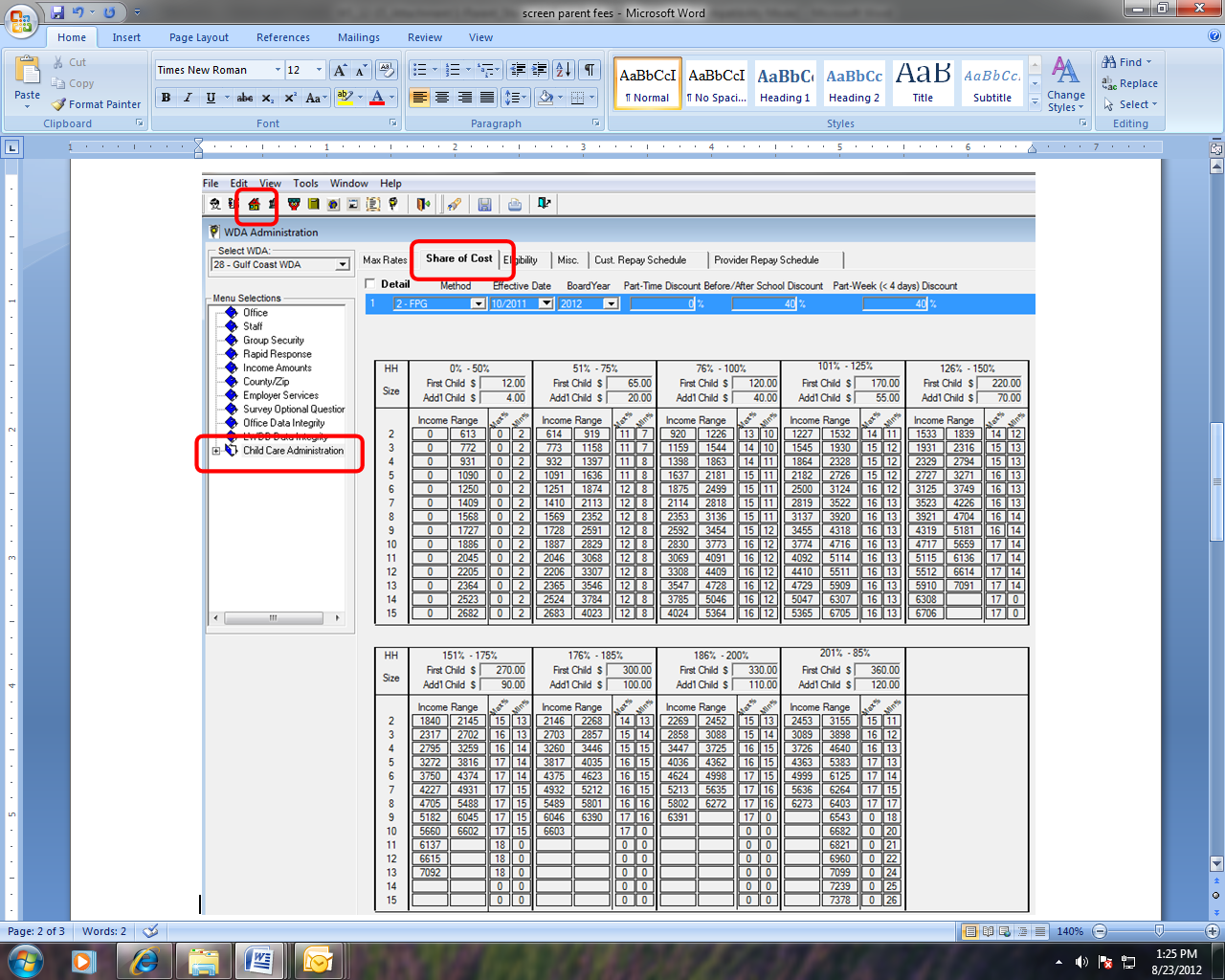 The System Calculations also attach the Parent Share of Cost to the provider. When you select Copy System Calculations, TWIST will copy the System values into the Authorized values. 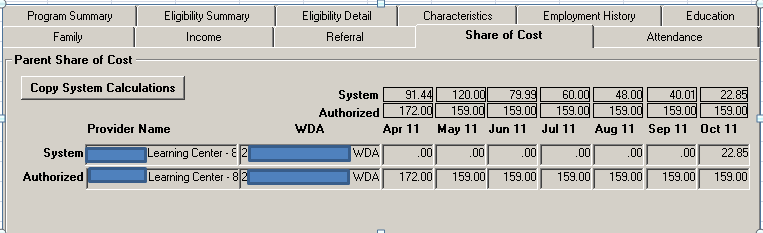 DiscountsWorkforce Solutions authorizes discounts to the Parent Share of Cost for the following reasons.Texas Rising Star ProviderEffective June 1, 2021, Support Center staff will provide a 30% discount for all customers upon the selection of and acceptance by a Texas Rising Star-certified provider for any full month the child is in care.  The 30% discount excludes Texas Rising Star entry-level designated providers. If there is a partial month, Support Center staff can adjust the customer’s parent share of cost based on the customer’s needs. Support Center staff must document all actions in TWIST counselor notes.Workforce Solutions must make sure the parent continues to receive the reduction if one of the following applies: The provider loses Texas Rising Star certificationThe parent moves or changes employment within the workforce area and no Texas Rising Star-certified providers are available to meet the needs of the parent’s changed circumstancesIf a parent transfers to another workforce area in which a reduction for the selection of a Texas Rising Star provider is not offered, the reduction will no longer apply. Selecting the Provider that will collect Parent ShareIf the customer uses more than one child care provider, TWIST will automatically apportion the Parent Share among the different providers. To simplify the process, Support Center staff may select one provider to collect the Parent Share.  This means the customer must pay the full cost share to one provider and will not pay a portion to several providers. Support Center staff must adjust the apportioned Parent Share of Cost in the Provider section by recording the full Parent Share of Cost in the Authorized line for one provider and by using the Authorized line to remove the Parent Share of Cost from any other provider. Include the customer in the process of deciding which provider will collect the Parent Share of Cost. Applying Parent Share of Cost Use the TWIST System Calculations for Parent Share of Cost as described in Section 10.2 only when: You are taking a new application for child care services.You are re-certifying eligibility for child care services.Upon the addition of a child that would result in an increase in the parent share.Upon a parent’s report of a change in income, family size, or number of children in care that would result in a reduced parent share.Upon resumption of work, job training, or education activities following temporary changes.Upon resumption of work, job training, or education activities during the three-month continuation of financial aid period. Discretion in Setting Parent Share of CostThe customer may experience situations that Support Center staff consider are reason to modify the Parent Share of Cost.  These situations include but are not limited to: The customer is unemployed and seeking employment;The customer requests an interruption in service for future months (child will not attend for an extended period);Other significant, temporary event that would affect customer’s ability to pay the Parent Share.Support Center staff may make changes to the Authorized Parent Share of Cost in TWIST for future months based upon a consultation and an agreement with the customer. Whenever an adjustment is made to the Parent Share of Cost, Support Center staff must enter justification in counselor notes and documentation in Document management system. Documentation must include the reason for and the duration of the temporary reduction.In some instances, exceptions to the chart above may be approved by a manager or designee on a case-by-case basis. Approval note must be entered in TWIST by Supervisor or Manager. In all instances, Support Center staff must document their actions and provide justification in TWIST counselor notes.Support Center staff must keep a log of all temporary reductions granted to parents facing extenuating circumstances.  Log should contain the following information:  Partial MonthWhen a customer transfers from one vendor to another, Support Center staff can adjust the Parent Share of Cost for the current month and assign a proportion of the parent share to the new vendor.  If the referral was scheduled to end other than at the end of the month, TWIST calculates a partial month Parent Share of Cost.  When recertifying eligibility and creating a new program detail, TWIST will not apply a partial month Parent Share of Cost for the current month.Failure to PayPayment of the parent share is a transaction between the parent and the vendor.Workforce Solutions does not pay a vendor the parent share if a parent fails to make appropriate payments. 
The vendor may refuse to accept the child if the parent does not pay their share of cost.  Transfer to another provider is prohibited, unless the parent has paid the parent share of cost to the current provider, barring the transfer being related to a health and safety concern for the child. Nonpayment of the Parent Share of Cost, when reported by a vendor, is a program violation for customers assessed a Parent Share of Cost.  The vendor must report nonpayment of the Parent Share of Cost to Workforce Solutions by the last working day of the month the Parent Share of Cost was due.Workforce Solutions Support Center staff must attempt to communicate via multiple channels including (as appropriate) phone calls, emails, text messages, and written notifications to the parent notifying them of possible termination of care due to failure to pay the Parent Share of Cost. Support Center staff must also attempt to evaluate a family’s financial circumstances for possible reduction of the Parent Share of Cost before implementing an early termination for nonpayment of Parent Share of Cost. Staff must evaluate the family’s financial circumstances and determine the appropriate action by the 10th calendar day of the month following the month in which the vendor reported the failure to pay the Parent Share of Cost. The appropriate action could be:Termination of the parent’s child care services due to a program violation orAdjust the Parent Share of Cost for future months. (See Section 10.6 above for additional guidance).  Support Center staff must track all early terminations of child care services due to failure to pay the Parent Share of Cost, including family size, income, family circumstances, and the reason for the termination. If there is a pattern of frequent early terminations, Workforce Solutions must evaluate and may adjust their sliding fee scale structure to ensure it is not a barrier to assistance for families at certain income levels. Workforce Solutions must give prompt notification and access to the appeals process when ending child care services due to program violations.  Workforce Solutions will not pay for child care services during an appeal when we end financial aid for failure to pay Parent Share of Cost.If Workforce Solutions ends financial aid due to nonpayment of the Parent Share of Cost, the customer must wait a minimum of 60 days before the family can reapply for child care services.  If the customer reapplies, Support Center places the customer as a third priority group.Support Center staff must record the reason for ending the child care financial aid in the program detail in TWIST with the termination reason Non-payment of PSOC.ProvidersWorkforce Solutions has developed the Vendor Handbook and Parent Agreement to inform both vendors and parents of their role and responsibilities relating to child care financial aid services.Selecting a ProviderWorkforce Solutions partners with an Early Education contractor to help parents find quality child care options. Parents receiving child care financial aid have the option of choosing a provider that best meets their child care needs. Workforce Solutions staff are responsible for referring (authorizing) children for services at the specific vendor location chosen from the list of approved providers. Types of ProvidersChild care providers are not employees of Workforce Solutions.Regulated Providers must publish and have available to the public, a copy of their license or registration with the Texas Department of Family and Protective Services (DFPS) or permit from the Department of Health and rates for services.Licensed Child Care CenterLicensed Child Care HomeRegistered Child Care HomeListed (Relative) Providers must meet the following criteria:Be a grandparent, great-grandparent, aunt, uncle, or sibling of the child and be over 18 years of age, Have a certification of relationship form signed by the parent, Maintain a separate residence from the family receiving child care financial aid, andBe listed, and maintain their listing status with DFPSTransferring to a Different ProviderIf the parent or vendor desires to change the location that care is provided, the parent must contact Workforce Solutions to request that change.  Any new location must be a Workforce Solutions authorized vendor before we pay for service at that location.Effective May 1, 2021, we can accommodate a parent’s request to transfer to a different provider, however a parent must give at least two weeks advanced notice before the transfer can become effective. The two-week waiting period does not apply to parents whose children attended a child care provider placed on corrective or adverse action by the DFPS. Transfers are prohibited when the parent has failed to pay the parent share of cost to the current provider.  When transferring care to a different provider, staff must send a 2450 authorizing care to the new provider and a 2450 to the previous provider discontinuing care.Note: Exceptions may be approved by a manager or designee on a case-by-case basis. Approval note must be entered in TWIST by the Manager.When possible, arrange for the transfer to occur in the transition from one month to the next. If a transfer will occur within the month, the parent share of cost for the month may be split between the previous vendor and the new vendor.  The Financial Aid Payment Office processes transfers and may assume the TWIST information related to the parent share of cost is correct unless the vendor or the customer asks us to review the information.  When FAPO receives such a request, the staff must review the data in TWIST and, if appropriate, contact the Support Center to discuss an adjustment to the parent share of cost.  The Support Center staff determines the parent share of cost. Payment Office staff must record these actions in counselor notes.When a parent is transferring into our board area, the Support Center must verify the Program Detail from the previous board area is closed. The parent will only need to provide proof of residency. A new program detail must be opened with the same end date from the previous board area.  The PSOC should not exceed the amount previously assessed.   The Support Center must notify the provider and send a 2450.When a parent is transferring from our board area, the Support Center must end the program detail for the day requested from the parent. The Support must also notify the provider and send a 2450.Paying ProvidersWorkforce Solutions sets maximum reimbursement rates that vendors can be reimbursed for child care based on the following:the type of vendor;the age of the child; andthe type of care authorized (full-time, part-time, blended)Workforce Solutions uses data from an annual market survey to establish maximum reimbursement rates.   Current Daily Reimbursement Rates for vendors are displayed on:  the Vendor Rate Schedule the Vendor Agreementthe Vendor Connection websiteStaff Resources at www.wrksolutions.comWorkforce Solutions pays a provider for services rendered at the provider’s published rate up to our maximum reimbursement rate. Providers are not allowed to charge parents the difference between their published rates and the Board Reimbursement rates. Providers cannot charge fees to a parent receiving Workforce Solutions child care financial aid that are not charged to a parent who is not receiving Workforce Solutions child care financial aid.Enhanced Reimbursement RatesWorkforce Solutions has established enhanced reimbursement rates for all age groups receiving care at Texas Rising Star and Texas School Ready providers. These rates are published on the Workforce Solutions website.Reimbursement for TransportationWhen appropriate, transportation reimbursement is included in the established maximum reimbursement rate for a provider.  Inclusion Assistance Rates for Children with DisabilitiesPayment Office must make sure that providers reimbursed for additional staff or equipment needed to assist in the care of a child with disabilities are paid a rate up to 190% of the provider’s reimbursement rate for a child without disabilities of that same age.  The higher rate must take into consideration the estimated cost of the additional staff or equipment needed by a child with disabilities. 11.3.5.1. Americans with Disabilities ActThe Americans with Disabilities Act of 1990 protects children with disabilities and requires child care providers to serve children with disabilities if reasonable accommodations can be made.  However, child care providers cannot charge parents for the cost of making such accommodations available. Reference: Commonly Asked Questions about Child Care Centers and the Americans with Disabilities Act11.3.5.2. Workforce Solutions Inclusion Assistance RateWhile child care providers are legally responsible for making reasonable modifications for any child with disabilities, we provide additional funds for providers serving families with low incomes, to assist them in making such reasonable accommodations.  We also make the inclusion assistance rate available to assist providers and families if a child’s disability requires more than just reasonable modifications for the child to be fully included in the child care provider’s daily activities.The Gulf Coast Workforce Board contracts with an Early Education contractor to process requests for the inclusion assistance rate from parents.  Parents/guardians in the Gulf Coast area may contact either the Workforce Solutions Support Center or the Early Education contractor.The Support Center or a career office sends a request to the Early Education contractor through FACS.  Information in the request must include:The child’s name The child’s date of birthThe child’s disabilityThe parent’s name and contact informationThe child care provider’s name, address, and telephone numberThe Early Education contractor sends out a disability packet to parent that includes parent permission forms that authorizes Inclusive Care Consultant access to the child for classroom observations and collection of further information.Parents send permission forms back to the Early Education contractor and their staff create a file and send information to the Inclusive Care Consultant.The Inclusive Care Consultant contacts parent and child care program to schedule an observation visit.The Consultant develops an inclusion plan based on information gathered during the observationThe Consultant: Provides on-site support to ensure the teacher understands how to implement the plan.Ensures that the provider has met the minimum standards set forth in 40 TAC §746.1315 for CPR and first aid training during the provider’s most recent inspection by the Texas Department of Family and Protective Services; andReviews one of the following, depending on which program the child is enrolled inIndividualized Family Service Plan from the ECI program or Early Head Start;Individualized Education Plan from Head Start or public-school special education services, including Early Childhood Special Education; or other supporting documentation to identify modifications that may include types of equipment recommended for the child. The Consultant schedules a follow up visit within six months from the initial placement to determine if any adjustments need to be made to the inclusion plan.The Early Education contractor must update each inclusion plan at least once a year.Authorizing the Inclusion Assistance RateA child’s parent is the only authorized person who can request Workforce Solutions pay an inclusion assistance rate to a provider.  A child care provider may not make such a request. If a child care provider requests the inclusion assistance rate for a child, the Early Education contractor and/or Payment Office must inform the child care provider that:The inclusion assistance rate can be requested only by the parent.The provider should discuss with the parent the provider’s concerns regarding the child’s special needs.The provider can recommend that the parent contact Workforce Solutions to discuss inclusion assistance rate benefits and process.The provider can refer the parent to the following appropriate programs and services for children with disabilities: SSI benefitsSSDI benefitsECIPublic school special education services, including Early Childhood Special Education Upon the receipt of a request by a parent for authorization of the inclusion assistance rate, the Early Education contractor confirms the parent’s enrollment in or receipt of benefits from one or more of the following programs:Supplemental Security Income (SSI) benefitsSocial Security Disability Insurance (SSDI) benefitsTexas Department of Assistive and Rehabilitative Services Early Childhood Intervention (ECI) programA Head Start program that identified the child as having a disabilityPublic school special education services, including preschool programs for children with disabilities (Early Childhood Special Education)The Early Education contractor assesses the provider’s need for the Inclusion Assistance Rate using Form CC-2419 and considering the cost of the following:Additional staff and necessary trainingNecessary equipmentNecessary minor renovationsExpected duration of the inclusion assistance rateThe percentage of the increase rate, which is not to exceed 190 percent of the provider’s reimbursement rateThe Early Education contractor submits the completed Form CC-2419 to the Support Center which then enters the inclusion rate in TWIST.  Support Center staff must document their actions in TWIST counselor notes and store the form in Document management system.Workforce Solutions Payment Office must verify provider compliance with approved activities within 30 calendar days of receiving approval for the inclusion assistance rate.The Payment Office must make sure providers are paid no later than 21 calendar days following the completion of the service delivery time frame available to be paid. Vendors Placed on Corrective or Adverse ActionWorkforce Solutions receive weekly notification if a child care vendor has been placed on corrective or adverse action by the Texas Department of Family and Protective Services.    The Vendor Corrective and Adverse Action Desk Aid provides detailed guidance for staff regarding the actions to be taken when a child care vendor is placed on corrective or adverse action.  You can find this Desk Aid at this link under Workforce Solutions Financial Aid:  http://www.wrksolutions.com/staff-resources/performance-improvement/desk-aids.
There are specific letters for notifying parents when a vendor is on corrective or adverse action.  You can find these Parent Notification letters at this link under Letters and Forms: http://www.wrksolutions.com/staff-resources/services-we-offer/financial-aid-services#Issuanes-Letters.  The letters are available in English and SpanishDeterring, Detecting and Reporting Fraud, Waste and AbuseDeterring FraudStandards and guidelines.  We use these standards and guidelines and the system procedures from these standards and guidelines to establish an orderly, equitable and effective process for awarding child care financial aid and reduce the opportunities for customers, providers and staff to commit fraud, waste taxpayer dollars and abuse our system for private or personal gain.Workforce Solutions contractors and staff have a responsibility to follow these standards and guidelines and the resulting procedures to deter fraud, waste and abuse.Detecting and Reporting FraudSystem ReportsWe use periodic reports to identify potential fraud among customers, including a report on identity mismatches, unemployment insurance claimants, family income, and activity hours.  The Support Center and Payment Office are responsible for processing these reports, identifying any issues, and acting.  The Child Care Authentication Guide describes this process, and staff may access the Guide online through Issuance 17-11.Fraud Standards and GuidelinesIssuance 17-11 establishes Workforce Solutions’ standards and guidelines for identifying, reporting, determining and resolving fraud, waste, theft and abuse.  The standards and guidelines also describe the responsibilities of staff and Workforce Solutions units in this process.Provider FraudIf a provider agreement is terminated due to fraud or any other reason, the Payment Office must enter this information into TWIST comments and notify any other Board with a current provider agreement of this action.Workforce Solutions staff may also access the standards and guidelines through a direct link to the Financial Aid page in Staff Resources at www.wrksolutions.com.  The fraud standards and guidelines are found in the Manuals section of the page.DefinitionsFollowing are definitions of terms used in these standards and guidelinesAttending a job training or educational program—An individual is attending a job training or educational program if the individual is:Considered by the program to be officially enrolledMeeting all attendance requirements established by the programShows progress toward successful completion demonstrated through continued enrollment of the program at the time of eligibility redetermination.  Note:	The individual who continues to be enrolled and accepted as a student in a job training or educational program is, by definition, meeting attendance requirements and making progress toward successful completion of the program.Blended Care— A child enrolled in a school program, pre-K, Head Start, or Early Head Start in which child care is provided part-day with care provided occasionally on a full-day basis. For example, a school age child attends care regularly before and after school but needs full-time care during summer breaks.Child—An individual who meets the general eligibility requirements contained in this guide for receiving child care services. Child care desert—An area described in the Texas Labor Code, §302.0461 in which the number of children under age six with working parents is at least three times greater than the capacity of licensed child care providers in the area, based on data published annually by TWC. Child with disabilities—A child who has a physical or mental impairment that substantially limits one or more major life activities, has a record of such impairment, or is regarded as having such an impairment.  Major life activities include, but are not limited to:Caring for oneselfPerforming manual tasksWalkingHearingSeeing, speaking or breathingLearningWorkingChild Care Regulation (CCR)— A Texas Health and Human Services Commission (HHSC) Division responsible for protecting the health, safety, and well-being of children who attend or reside in regulated child care facilities and homes. Child Care Services (CCS)—TWC-funded child care subsidies and quality improvement activitiesChild care subsidies/scholarships—TWC-funded payments to an eligible child care provider for the direct care of an eligible child. Child with disabilities—A child who has a physical or mental impairment that substantially limits one or more major life activities, has a record of such impairment, or is regarded as having such an impairment.  Major life activities include, but are not limited to:Caring for oneselfPerforming manual tasksWalkingHearingSeeing, speaking or breathingLearningWorkingDual-Parent—Two-parent family.Educational program—A program that leads to one of the following:A high school diplomaA certificate of High School EquivalencyAn undergraduate degree from an institution of higher educationEligible Foster Youth - An eligible foster youth is a: 
Current Foster Youth--A youth, age 14 or older, who is receiving substitute care services under the managing conservatorship of the Texas Department of Family and Protective Services.  This includes youth residing in private foster homes, group homes, residential treatment centers, juvenile correctional institutions, and relative care; or 
Former Foster Youth--A youth up to 23 years of age, who formerly was under the managing conservatorship of DFPS, until: the conservatorship was transferred by a court; the youth was legally emancipated (i.e., the youth's minority status was removed by a court); or the youth attained 18 years of age.Eligible Veteran—any one of the following:Federal/state qualified veteran—a person who served in the active military, naval, or air service, and who was discharged or released therefrom under conditions other than dishonorable as specified at 38 U.S.C. 101(2).  Active services include full-time duty in the National Guard or a Reserve component, other than full-time for training purposes.  (Note: This definition does not apply to eligibility for services provided by Disabled Veterans’ Outreach Program/Local Veterans’ Employment Representatives staff.)
Federal qualified spouse—the spouse of:any veteran who died of a service-connected disability;any member of the Armed Forces serving on active duty who, at the time of application for the priority, is listed in one or more of the following categories and has been so listed for a total of more than 90 days:missing in action;captured in line of duty by a hostile force; orforcibly detained or interned in line of duty by a foreign government or power.any veteran who has a total disability resulting from a service-connected disability, as evaluated by the U.S. Department of Veterans Affairs;any veteran who died while a disability, as indicated in paragraph (3) of this section, was in existence.
State qualified spouse—a spouse:who meets the definition of federal qualified spouse; orof any member of the Armed Forces who died while serving on active military, naval, or air service.
Note:	The spouse of a living veteran or service member (definitions 2 or 3 above) will lose their eligibility if the veteran or service member loses the status that is the basis for eligibility.  For example, the spouse of a veteran with a total service-connected disability will not be eligible if the veteran’s disability is revised to a lower level.  Similarly, a spouse whose eligibility is derived from a living veteran or service member will lose their eligibility upon divorce from the veteran or service member.Excessive unexplained absences—More than 40 unexplained absences in a 12-month eligibility period. “Unexplained” is defined as an absence that is any of the following: Not due to a child’s documented chronic illness, disability, or a court-ordered custody or visitation agreementA missed attendance recording that cannot be explained, unless the attendance reporting system is not available through no fault of the parent or provider Family—Two or more individuals related by blood, marriage, or decree of court, who are living in a single residence and are included in one or more of the following categories:Two individuals, married—including by common-law—and household dependentsA parent and household dependentsFull-time—Care authorized for six to twelve hours per day for children attending child careHousehold dependent—An individual living in the household who is one of the following:Adult considered as a dependent of the parent for income tax purposesChild of a teen parentChild or other minor living in the household who is the responsibility of the parentImproper payments—Any payment of Workforce Solutions grant funds that should not have been made or that was made in an incorrect amount (including overpayments and underpayments) under statutory, contractual, administrative, or other legally applicable requirements governing the administration of grant funds, including payments:To an ineligible recipientFor an ineligible serviceThat are duplicate paymentsFor services not receivedIn loco parentis – An individual 18 years of age or older who is responsible for the day-to-day care and supervision of the child when the child’s natural parent, adoptive parent, stepparent or legal guardian is not available to care for the child.  The individual must document the reason the child’s parents are unavailable to care for the child and that they are exercising parental responsibility for the child.Individual experiencing homelessness—An individual who is homeless, as defined in the McKinney-Vento Act (42 U.S.C. 11434(a)), Subtitle VII-B, §725: “individuals who lack a fixed, regular, and adequate nighttime residence.”Job training program—A program that provides training or instruction leading to one of the following:Basic literacyEnglish proficiencyAn occupational or professional certification or licenseAcquisition of technical skills, knowledge and abilities specific to an occupationListed family home—A family home, other than the eligible child’s own residence, that is listed, but not licensed or registered with, the Texas Department of Family and Protective Services.Military deployment—The temporary duty assignment away from the permanent military installation or place of residence for reserve components of the single military parent or dual military parents.  This includes deployed parents in the regular military, military reserves or National Guard.Parent—An individual who is responsible for the care and supervision of a child and is identified as the child’s natural parent, adoptive parent, stepparent, legal guardian, or person standing in loco parentis (as determined in accordance with Workforce Solutions policies and procedures).  Unless otherwise indicated, the term applies to a single parent or both parents.Part-time—Care authorized for less than six hours per day for children attending child carePre-K partnership – A collaboration formed between a public school pre-K program and one or more quality-rated child care providers, with the goal of providing high-quality care and education to eligible three- and four-year-old children.Protective services—Services provided in any of the following circumstances:When a child is at risk of abuse or neglect in the immediate or short-term future and the child’s family cannot or will not protect the child without DFPS Child Protective Services intervention.When a child is in the managing conservatorship of DFPS and residing with a relative or a foster parent.When a child has been provided with protective services by DFPS within the previous six months and requires services to ensure the stability of the familyProvider—A provider is one of the following:Regulated child care providerRelative child care providerListed family homeRegulated child care provider—A provider caring for an eligible child in a location other than the eligible child’s own residence and is one of the following:Licensed by Child Care Regulation (CCR)Registered with CCROperated and monitored by the United States military servicesRelative child care provider—An individual who is at least 18 years of age, and is, by marriage, blood relationship or court decree, one of the following:The child’s grandparentThe child’s great-grandparentThe child’s auntThe child’s uncleThe child’s sibling (if the sibling does not reside in the same household as the eligible child)Residing with—Unless otherwise stated in this guide, a child resides with the parent when the child is living with and physically present with the parent during the time period for which child care financial aid is being requested or received.Self-employed—An individual is considered self-employed if the individual works in an income-producing trade or business as one of the following:The sole proprietor or independent contractorA member of a partnershipOtherwise in business for him or herself and not a paid employee of the business or enterpriseTeen parent—An individual 18 years of age or younger, or 19 years of age and attending high school or the equivalent, who has a child.Texas Rising Star program —Quality-based rating system of child care providers participating in Workforce Solutions subsidized child care.Texas Rising Star provider—A regulated provider that meets the Texas Rising Star program standards.  Texas Rising Star providers are categorized:Entry-level designatedTwo-Star certifiedThree-Star certifiedFour-Star certifiedWorking—Working is defined as participation in one of the following activities:Activities for which one receives monetary compensation such as a salary, wages, tips and commissionsActivities related to Choices or SNAP E&T Activities related to job search at the time of eligibility determination or redeterminationRevisionsNote: The guide contains minor editorial changes that are not included in the list of revisions.Table 1: APRIL 2023 REVISIONSPay FrequencyMinimum Hours Based on Pay FrequencyWeekly HoursUse to get the number of hours worked per weekWeekly25Average hours per pay periodBiweekly (every 2 weeks)50Average hours per pay period divided by 2 Semi-monthly (twice a month)54Average hours per pay period divided by 2.167Monthly108Average hours per pay period divided by 4.33CheckGrossRate of PayCalculated Hours Per Pay PeriodCheckGrossRate of PayCalculated Hours Per Pay Period1$58210.25572$61610.25603$57110.25564$53510.25525$59410.25586$62610.2561Total$3,525/6344/6Average$587.5057DFPS Care TypeChild Care ActionGeneral Protective—care ended before 12 monthsPlace child in Former DFPS care for remainder of 12-month periodGeneral Protective—full 12 months of care receivedDetermine eligibility for At-Risk careFoster Care terminated/2054 ExpiredDetermine eligibility for At-Risk careRelative/Other DFPS Care terminated/2054 ExpiredDetermine eligibility for At-Risk careFormer DFPS—12-month eligibility period endedDetermine eligibility for At-Risk carePay PeriodCalculationWeeklyAverage earnings per pay period x 4.33Biweekly (every 2 weeks)Average earnings per pay period x 2.167Semi-monthly (twice a month)Average earnings per pay period x 2MonthlyAverage earnings per pay periodReasonsExamples of Documentation can include:Reduction in hoursCheck stubsLoss of employmentLay-off notice, letter from employer or verification from employer (includes phone verification)Work-related expenses that are not reimbursed by the employerDocumentation from employerUnexpected temporary costs such as medical expensesMedical billsExtraordinary events or disasters that affect a family financiallyDepends on the event, i.e. hurricane declaration, etc.DateNameTwist ID ReasonOriginal Parent ShareRevised Parent ShareDurationSECTIONREVISIONSection 6: EligibilitySection 6: Eligibility6.2. Core Eligibility Updated activity requirement for dual-parent households to 50 combined hours 6.2.1. Child of Parents Attending an Educational Program Updated guideline to undergraduate educational program for parents 6.2.5. Determining School StatusAdded clarification to the limit on child care services for parents in an educational/training program6.3.7. Pre-K/Head Start/Early Head Start Partnerships Added guidelines for coordinating with school districts, Head Start, and Early Start programs to offer partnerships with child care providers 6.10. Changes to Customer StatusAdded guidelines for when parents are required to report changes Section 11: ProvidersSection 11: Providers11.3. Paying ProvidersAdded guideline for providers Section 13: DefinitionsSection 13: DefinitionsUpdated definitions for:Blended careChild Care Regulation (CCR)Child care subsidies/scholarshipsTexas Rising Star providerWorkingAdded definitions for:Child care desertPre-K partnerships 